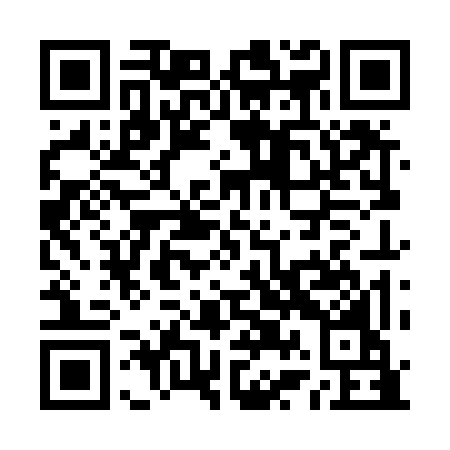 Prayer times for Pritchards Station, Nevada, USAMon 1 Jul 2024 - Wed 31 Jul 2024High Latitude Method: Angle Based RulePrayer Calculation Method: Islamic Society of North AmericaAsar Calculation Method: ShafiPrayer times provided by https://www.salahtimes.comDateDayFajrSunriseDhuhrAsrMaghribIsha1Mon3:505:2412:494:458:149:472Tue3:515:2412:494:458:139:473Wed3:525:2512:494:458:139:464Thu3:525:2512:494:458:139:465Fri3:535:2612:494:458:139:466Sat3:545:2712:504:458:139:457Sun3:555:2712:504:458:129:458Mon3:555:2812:504:458:129:449Tue3:565:2812:504:458:129:4310Wed3:575:2912:504:458:119:4311Thu3:585:3012:504:458:119:4212Fri3:595:3012:504:458:109:4113Sat4:005:3112:514:458:109:4114Sun4:015:3212:514:458:099:4015Mon4:025:3312:514:458:099:3916Tue4:035:3312:514:458:089:3817Wed4:045:3412:514:458:079:3718Thu4:055:3512:514:458:079:3619Fri4:065:3612:514:458:069:3520Sat4:085:3612:514:458:059:3421Sun4:095:3712:514:458:059:3322Mon4:105:3812:514:458:049:3223Tue4:115:3912:514:458:039:3124Wed4:125:4012:514:458:029:3025Thu4:135:4112:514:448:029:2926Fri4:145:4112:514:448:019:2727Sat4:165:4212:514:448:009:2628Sun4:175:4312:514:447:599:2529Mon4:185:4412:514:437:589:2430Tue4:195:4512:514:437:579:2231Wed4:205:4612:514:437:569:21